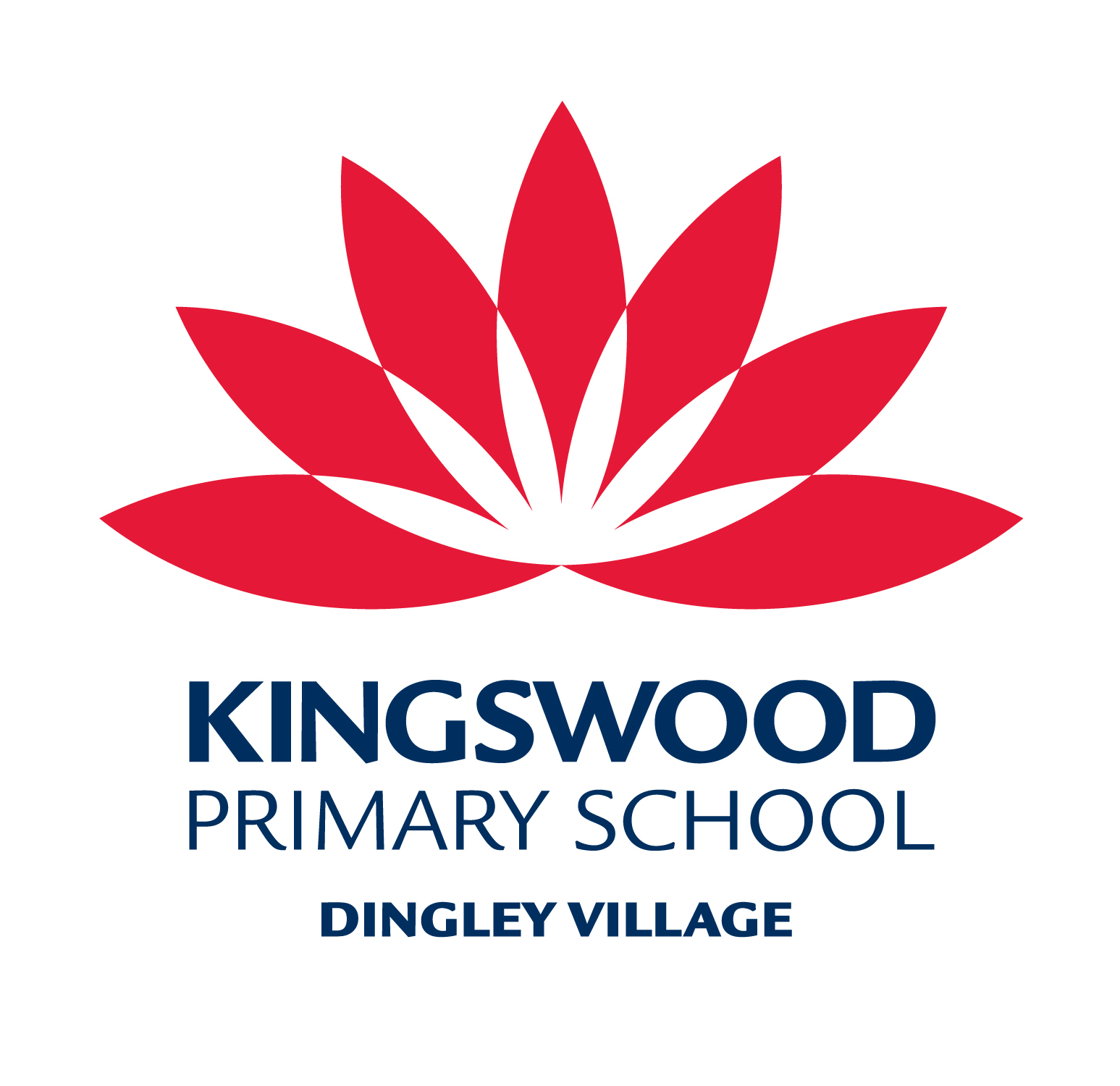 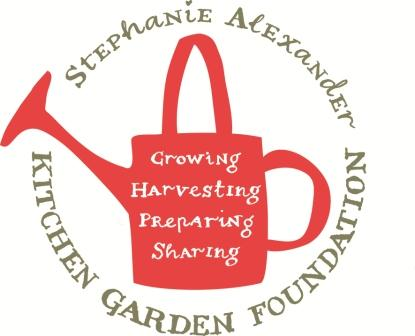 Potato & Carrot Hash BrownsSeason: AnyType: Side dishSource: adapted from taste.com.auDifficulty: EasyServes: 25-30 hash brownsFresh from the garden: potato, carrots and eggsWhat to do:Preheat oven to 180 degrees celsius. Peel and grate carrots and potatoes into separate bowls.Place grated potatoes onto a tea towel. Squeeze out any excess water.Lightly whisk eggs in large mixing bowl. Add flour, potato and carrots.Fill frying pan to 0.5cm high with oil for shallow frying, heat oil.Measure ¼ cups of mixture into hot oil. Turn when golden.Place hash browns on paper towel in oven dish and keep warm in oven.Equipment:Chopping boardPeelersGratersLarge mixing bowlwhiskWooden spoon¼ cup measuring cupFrying pans x 2SpatularOven dishPaper towelIngredients:1 kg potatoes750g carrots3 eggs½ cup plain floursalt and pepperVegetable oil